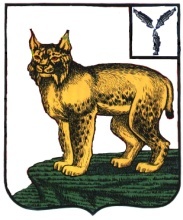 УПРАВЛЕНИЕ ОБРАЗОВАНИЯ                                  АДМИНИСТРАЦИЯ ТУРКОВСКОГО                                        МУНИЦИПАЛЬНОГО РАЙОНА                                             САРАТОВСКОЙ ОБЛАСТИПРИКАЗОт 13.11.2017 г.   №  80О проведениимуниципального этапа VIIIВсероссийской интеллектуальной Олимпиады «Ученик XXI века: пробуем силы – проявляем способности»В соответствии с Положением о региональном этапе VIII Всероссийской интеллектуальной Олимпиады «Ученик XXI века: пробуем силы – проявляем способности» (Приказ №215д от 01.11.2017 года ГАУ ДПО «СОИРО») в целях поддержки талантливых обучающихся и инициативных учителей создания условий для их творческого самовыражения и самореализации   ПРИКАЗЫВАЮ:        1. Утвердить 1.1. Состав организационного комитета по проведению муниципального этапа Олимпиады «Ученик XXI века: пробуем силы – проявляем способности» (Приложение 1)1.2. Состав жюри муниципального этапа Олимпиады «Ученик XXI века: пробуем силы – проявляем способности» (Приложение 2)2. Муниципальному учреждению «Турковский методический центр»:2.1. Организовать и провести муниципальный этап VIII Всероссийской интеллектуальной Олимпиады «Ученик XXI века: пробуем силы – проявляем способности» с 11 декабря 2017 года по 20 января 2018 года.3. Контроль за исполнением настоящего приказа  возложить на  директора МУ «Турковский методический центр» Прокофьеву Г.В.Заместитель главы администрации муниципального района -  начальник управления  образования администрации Турковского  муниципального района                                                                С.П.Исайкин                                                                                         Приложение № 1 к приказу                                                                                                                                 управления образования № 80    от  17.11.2017 г Составорганизационного комитета по проведениюмуниципального этапа VIII Всероссийской интеллектуальной Олимпиады «Ученик XXI века: пробуем силы – проявляем способности»Шаболдин А.Н., заместитель начальника управления образования администрации Турковского муниципального района, председательЧлены: Аникеева Т.В., заместитель директора по учебно-воспитательной работе МОУ СОШ имени С.М. Иванова  р.п. Турки  Атапина С.В., заместитель директора по учебно-воспитательной работе МОУ «ООШ» р.п. Турки  Поташов В.С., заместитель директора по учебно-воспитательной работе МОУ СОШ с. КаменкаПрокофьева Г.В., директор МУ «Турковский методический центр», председатель оргкомитетаПриложение № 2 к приказу                                                                                                                                 управления образования № 80    от  17.11.2017 г Состав жюримуниципального этапа VIII Всероссийской интеллектуальной Олимпиады «Ученик XXI века:пробуем силы – проявляем способности»Акинина Т.М., учитель начальных классов МОУ ООШ р.п. Турки, председатель жюриКостина Т.А., учитель начальных классов МОУ ООШ р.п. Турки (по согласованию)Берденкова Г.Ю., учитель начальных классов МОУ ООШ с. Трубетчино (по согласованию)Королева С.В., учитель начальных классов МОУ СОШ имени С.М. Иванова  р.п. Турки  (по согласованию)